Convocazione del Consiglio Comunale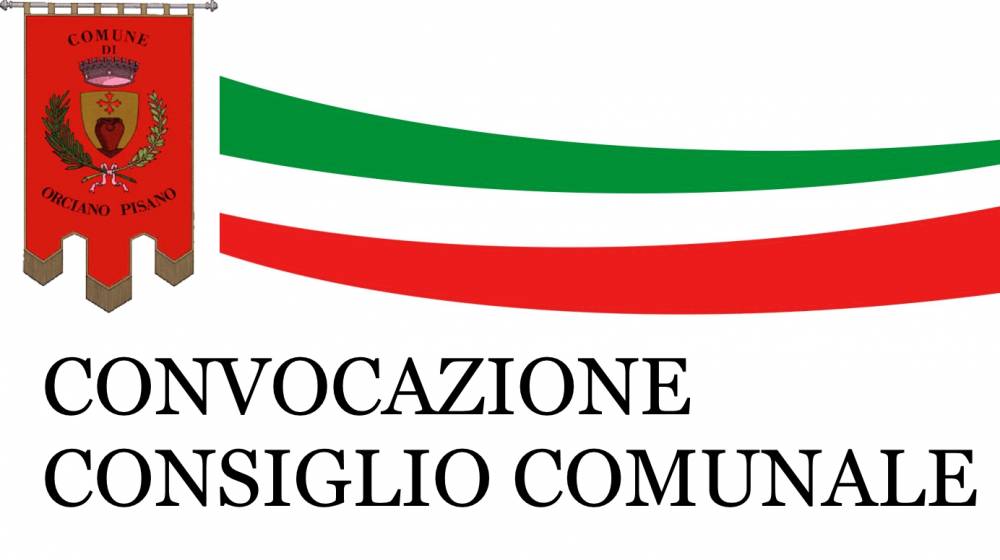 Il Consiglio comunale è convocato lunedì 3 giugno  2019, ore 19.00 presso la sala consiliare "Don A. Carpita", Piazza della Misericordia, per la trattazione del seguente ordine del giorno:LETTURA E APPROVAZIONE DEL VERBALE SEDUTA PRECEDENTE.SPECIFICA PRONUNCIA DELLA CORTE DEI CONTI - SEZIONE REGIONALE DI CONTROLLO PER LA TOSCANA SUL RENDICONTO 2015 E SUL RENDICONTO 2016 - ADOZIONE INTERVENTI CORRETTIVI SUI RENDICONTI 2015, 2016, 2017 E 2018.APPROVAZIONE NUOVA CONVENZIONE PER IL SERVIZIO DI TESORERIA COMUNALE PER IL PERIODO 2020-2024.